 “2018京津冀博士后人才招收洽谈会”个人邀请函 为促进京津冀协同发展以及北京科技创新中心建设,精准对接“三城一区”人才需求，统筹集成各类人才资源，发挥人才政策和人才服务综合效能，强化博士后制度在高层次人才队伍建设中的重要作用，加强高校、科研院所、企业间合作，为促进人才跨区域流动，搭建博士后研究人员与设站单位的交流平台，经与北京市人力资源和社会保障局专家与博士后工作处协商，由北京市人才服务中心主办、北京市人才开发中心承办的“2018京津冀博士后人才招收洽谈会”，拟定于2018年11月24日（周六）在清华大学举办，现诚邀您参会。参展有关事宜如下：一、时间、地点和规模时间：2018年11月24日（星期六）10:00- 14：00地点：清华大学学生职业发展指导中心(北京市海淀区双清路30号清华大学校园内，请于南门进入)规模：80家博士后设站单位参会二、邀请人员    拟从事博士后研究工作的应届及往届博士研究生。三、引荐会内容    各博士后设站单位设立展位，招聘博士生进站做博士后，进行双向选择和科研项目洽谈。四、参展单位参会单位范围：北京市市属博士后设站单位、天津市博士后设站单位、河北省博士后设站单位。五、参会方式    个人凭票入场（可现场领票）。六、联系方式联系人：宋老师、马老师电  话：64278691、64521442网  址: www.jchr.com.cn北京市人才服务中心北京市人才开发中心2018年10月18日附件：清华大学乘车路线地铁：四号线北京大学东门下车B口出，步行1000米公交：307、331、375、429、549、562、运通126蓝旗营下车，步行600米；498清华大学西门下车，步行700米。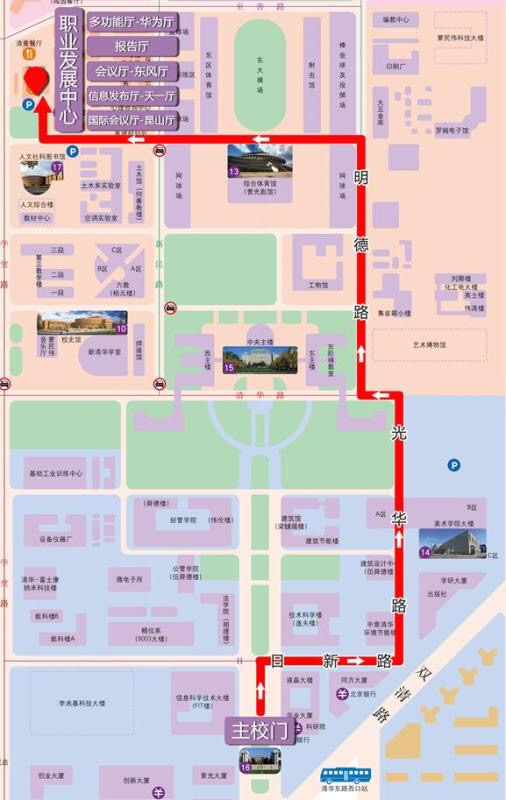 